Department of ArchitectureSchool of Architecture and planning University of Management and technologyCourse Outline (on OBE)UMT’s VisionOur Vision is... LearningIt defines our existence, inspires all stakeholders associated with us, creates a powerful momentum inside, and responds to the challenges outside. It continues to evolve as present captures new realities and foresight to unfold new possibilities. All in an incessant attempt to help individuals and organizations discover their God-given potentials to achieve Ultimate Success actualizing the highest standards of efficiency, effectiveness, excellence, equity, trusteeship and sustainable development of global human society.UMT Mission Our Mission is.... LeadingWe aspire to become a learning institution and evolve as the LEADING COMMUNITY for the purpose of integrated development of the society by actualizing strategic partnership with stakeholders, harnessing leadership, generating useful knowledge, fostering enduring values, and projecting sustainable technologies and practices.Mission of the SchoolThe mission of the School is to provide the best leadership in the fields of the built environment; particularly in the development, management and innovation in the fields of architecture, urban planning and related specializations and sub-specializationsMission of the DepartmentAt the Department of Architecture our mission is to challenge the participants to develop their abilities in solving complex problems by thinking creatively & informed decision making as a core of their professional schooling. Offering them a diverse interdisciplinary and meticulous program of studies led by an adroit faculty in a comprehensive studios or class environment and preparing them for leadership roles in the field of Architecture, Construction, Landscape, Built Environment and community development.COURSE OUTLINES(Here course outlines of the course being taught by the individuals be added.)Program educational objectives (PEO’s) of Bachelor of ArchitecturePEO 1: Ability to comprehend architectural skills manual as well as relevant computer programs and think creatively and identify new trends in Architectural designPEO 2: Critical learning for a broad function in various areas of Architectural sciences and building technology including building materials, construction techniques, structural, mechanical, electrical, environmental, earthquake, and construction managementPEO 3: Ability to keep themselves abreast with recent developments in the relevant Architecture and a broad theoretical and conceptual base focusing on research, creativity and innovation PEO 4: Spirit of discipline and respect for the code of ethics of the profession.Program Learning outcomes PLO’s)Graduates of the B-Architecture at UMT are expected to have acquired and developed the following set of knowledge, skills and personality traits (these are also referred to as graduate attributes).PLO 1 Architectural Knowledge: An ability to apply knowledge of mathematics, science, architectural fundamentals and an architectural specialization to the solution of complex architectural problems. PLO 2 Design Analysis: An ability to identify, formulate, search literature, and analyze complex architectural problems reaching substantiated conclusions using principles of natural sciences and architecture.PLO 3 Design/Development of Solutions: An ability to design solutions for complex architectural problems and design systems, components or processes that meet specified needs with appropriate consideration for public health and safety, cultural, societal, and environmental considerations. PLO 4 Case study analysis: An ability to investigate complex architectural problems in a methodical way including literature survey, design and conduct of field surveys, analysis and interpretation of field data, and synthesis of information to derive valid conclusions. PLO 5 Modern Tool Usage: An ability to create, select and apply appropriate techniques, resources, and modern architectural computer simulations, including prediction and modeling, to complex activities, with an understanding of the limitations. PLO 6 The Architect and Society: An ability to apply reasoning informed by contextual knowledge to assess societal, health, safety, legal and cultural issues and the consequent responsibilities relevant to professional architectural practice and solution to complex problems. PLO 7 Environment and Sustainability: Ability to understand the impact of professional architectural solutions in societal and environmental contexts and demonstrate knowledge of and need for sustainable development. PLO 8 Ethics: Apply ethical principles and commit to professional ethics and responsibilities and norms of architectural practice. PLO 9 Individual and Team Work: An ability to work effectively, as an individual or in a team, on multifaceted and/or multidisciplinary settings.PLO 10 Communication: An ability to communicate effectively, orally and written, on complex architectural activities with the architectural community and with society at large, such as being able to comprehend and write effective reports, design documentation and make effective presentations. To develop an understanding of architectural language through manual and digital ways, in order to make working drawings and presentable sheets using different rendering modes.PLO 11 Project Management: An ability to demonstrate management skills and apply architectural principles to one's own work as a member and/or leader in a team and to manage projects in a multidisciplinary environment. PLO 12 Lifelong Learning: Ability to recognize the importance of, and pursue lifelong learning in the broader context of innovation and technological developments.LA-305 GIS for Architects - IINTRODUCTION TO GISCredit hours: 2 Prerequisites: NoneContent ListIntroduction, Definitions Components, Functional Subsystem, Raster Data Model, Vector Data Model, Attribute Data ModelData Acquisition Techniques, Data Resources, Data Capturing Techniques And ProceduresData Interoperability (Transferring Data to and From Different Software like ArcGIS, AutoCAD etc.)Remote Sensing as Data Source; Introduction to Remote Sensing and Image Processing Data Transformation, Visualization of Spatial Data in Desired ProjectionsCartography and Visualization: Map Elements, Symbols to Portray Points, Lines, Area and Volumes, Variables Visual Hierarchy, Map Scale And Spatial DetailsPracticalIntroduction to GIS lab (hardware/software) Practical demonstration of raster/vector/attribute data preparation, entry and displayData capturing through various meansDigitization, vector/raster conversion, data layer integrations, data visualization, map layoutsData classification and thematic mapping, handling topological errorsAssignments on graphic scalesMap compilation; Scale enlargement and reduction. Study and interpretation of topographic sheets; Cadastral Maps (Massavies and, Khasra plans etc.).Image interpretation, False color composite, Visual Interpretation of satellite images and aerial photographs.Various sensors data comparison; Thermal Infrared Image interpretation. Introduction to image processing software e.g. ERDAS Imagine (display, Geo-linking, Zooming, Identification of targets etc.).Use of GPS in the field to locate points, polygons or lines.Proposed Teaching MethodologyLecturingWritten AssignmentsField Visits for data capturing and verificationLab Work using GIS softwareRecommended BooksHeywood, I., Cornelius, S. and Carver, S. (2006), An introduction to Geographic Information System, New York, Addison Wesley Longman.Clarke, K. (2004), Getting Started with Geographic Information System, New York, Prentice Hall, ISBN – 1879102897.Burrough, P., (2002), Principles of Geographic Information Systems for Land Resources Management, Oxford, Oxford University Press, ISBN – 0198233655.Lo, C. P. and Yeung, A. K. W. (2002), Concepts and Techniques of Geographic Information Systems. Upper Saddle River, NJ, Prentice Hall.Otto Huisman and Rolf A. de (2000), Principles of Geographic Information Systems, The Netherlands ITC, ISSN-978-90-6164-269-5.ESRI, Getting Started with ArcGIS, Online Tutorial, USA.Philis Dink, Map Work, London, 1980Ribson, H. Elements of Practical Geography, John Wiley & Sons, New York, Latest EditionLillesand, T.M. & Kiefer, R. W., Remote Sensing and Image Interpretation, 5th edition, John Wiley & Sons, New YorkFOR THEORYFOR CLASS ASSIGNMENTSCOURSE CALENDERRULES & REGULATIONS OF CLASSAttendance would be marked in first 10-15 min of the class i-e till 2:15.Participants are allowed to sit in the class if late, but are not allowed to claim for attendance.Attendance would be canceled if participants did not report to Resource Person after Field Survey.Participants would not be allowed to sit in examination in case of Short Attendance.Daily progress is marked in mapping so do report accordingly.50% Marks deduction in case of Late Submission and No Late Submission after 2 Days of Dead Line.UNIVERSITY OF MANAGEMENT & TECHNOLOGYSCHOOL OF ARCHITECTURE & PLANNINGDEPARTMENT OF ARCHITECTURE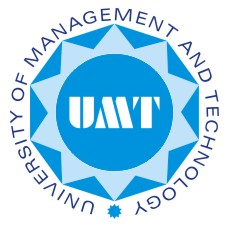                            LAND SCAPE ARCHITECTUREUNIVERSITY OF MANAGEMENT & TECHNOLOGYSCHOOL OF ARCHITECTURE & PLANNINGDEPARTMENT OF ARCHITECTURE                           LAND SCAPE ARCHITECTUREProgramBachelor of Land Scape Architecture Course LA-305 GIS FOR ARCHITECTS-1Credit Hours2+0Lecture Schedule Friday 2:00-4:00PrerequisitesNoneResource PersonMs Rummana Khan SherwaniCounseling TimingSee office Window EmailRumana.shirwani@umt.edu.pkMarks EvaluationMarks in percentageQuizzes5%Assignments20%Mid Term25%Final exam50%Total100%Marks EvaluationMarks in percentageConcept Of GIS5%Elements of A Map10%Concept of GIS Software10%Concept of Projection10%Concept of Contours10%Concept of Google Earth Map10%Concept of an Image5%Concept of Image rectification10%Concept of Image Classification In Erdas Imagine15%Complete Report Of Work5%Viva10%TOTAL100%WEEKTOPICS /ACTIVITYTextbook (TB)/Reference (Ref) Readings    WEEK-01Introduction to GIS, Practical application of Map makingAssignment: Study Types of maps and mark its pros and cons with respect to Mapping.Class NotesWEEK-02What is a map, What are essentials of mapAssignment: Drawing a map of a country along with its basic elementsClass NotesWEEK-03  Concepts of Scale: Generate concept of scale. Scales; Representative Fraction, Graphic & Area Scale, Scale of Factor    Assignment: Digitalization of Determination & Change of Map Scale. Differentiate Representative Fraction, Graphic & Area Scale, Scale of FactorWEEK-04Determination & Change of Map Scale Map types with respect to Scale, Content and Presentation Techniques   Assignment: Map Reduction  & Map Enlargement Class NotesWEEK-05Coordinate Systems: Mark Points on Google EarthClass NotesWEEK-06Contours, Concept of Contours , Contour PlanClass Practical: Drawing a contour Plan with ElevationAssignment: What is a Contour? Determine different Types of Contours. Identify Contour Characteristics in detail along with sketches. (Hand written and individual Assignment) Projections: Types of Projection, Projection ConceptGuest SpeakerWEEK-07Class Practical: Universal Transverse Mercator Projection Assignment: What is Universal Transverse Mercator Projection? Determine different Types of Projections. Identify UTM Projection Characteristics in detail along with sketches.(Hand written and individual Assignment) WEEK-09MID- TERM WEEKWEEK-10Introduction of Remote SensingClass Assignment: Importance of Remote sensing Remote Sensing: History, Purpose, types and methods,       Class Assignment: write note on history of remote sensing Class NotesWEEK-11Image Classification: Supervised Classification with imageries downloaded from the USGS Website, also Submission of Report and Relative Problem SolvingClass NotesWEEK-12 Importance of GPS device, Functions and characteristicsClass Assignment: Types of GPS and their use Field Assignment: Take readings of different petrol station during the way to khewra mines by using GPS and draw a route map, Class NotesWEEK-13Types of satellites, importance, their characteristics and  functionsClass Assignment: Differentiate any two satellites system and make the presentationPractical: MosaickingClass NotesWEEK-14Types of remote sensing Class Assignment: Getting pictures of any place by going different levels of a building and determining the impact of height while viewing of different objects and its impact on area coverageClass NotesWEEK-15Image Classification: Unsupervised Classification with imageries downloaded from the USGS Website, also Submission of Report and Relative Problem SolvingWEEK-16FINAL VIVA